Dear Sir/Madam,During the last meeting of Study Group 5, which took place in Kochi from 8 to 19 December 2014, it was decided, within the framework of the study conducted under Question 13/5 (Environmental impact reduction including e-waste), to produce the questionnaire which is described below:“Questionnaire on Best practices on E-waste management”This questionnaire aims to investigate E-waste management practices in different countries. This includes policies, legislation, initiatives, and different stakeholders’ involvement (government, private sector, NGOs and informal sector). The output of the questionnaire will be used to develop the Supplement to ITU-T L-series Recommendations on E-waste management which is one of the deliverables that is currently being developed by Question 13/5 of ITU-T Study Group 5. The aim of the Supplement is to be used as guidance to be adopted by countries which are working in developing E-waste management systems. Therefore, this Questionnaire is issued in order to ask to all ITU-T Member States, Sector Members, Academia, and Associates to provide their input.The web-based questionnaire can be accessed at the following address:https://www.itu.int/en/ITU-T/climatechange/Pages/questionnaires/E-waste-management.aspxI would be very grateful if you could fill in the online questionnaire and submit it not later than
12 April 2015.Should you have any questions, please do not hesitate to contact Ms Cristina Bueti (tsbsg5@itu.int).The success of this questionnaire is dependent on the responses that are received from ITU-T Member States, Sector Members, Academia, and Associates. I urge you to take the time to fully respond to the survey and submit your responses before the above-mentioned deadline.Thank you in advance for your cooperation.Yours faithfully,Chaesub Lee
Director of the Telecommunication
Standardization Bureau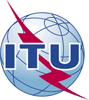 International telecommunication unionTelecommunication Standardization BureauInternational telecommunication unionTelecommunication Standardization Bureau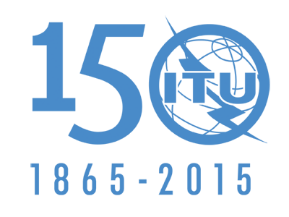 Geneva, 12 February 2015Geneva, 12 February 2015Ref:TSB Circular 141COM 5/CBTSB Circular 141COM 5/CB-	To Administrations of Member States of the Union-	To Administrations of Member States of the Union-	To Administrations of Member States of the Union-	To Administrations of Member States of the UnionTel:+41 22 730 6301+41 22 730 6301-	To Administrations of Member States of the Union-	To Administrations of Member States of the UnionFax:+41 22 730 5853+41 22 730 5853-	To Administrations of Member States of the Union-	To Administrations of Member States of the UnionE-mail:tsbsg5@itu.int tsbsg5@itu.int Copy:-	To ITU-T Sector Members;-	To ITU-T Associates;-	To ITU-T Academia;-	To the Chairman and Vice-Chairmen of Study Group 5;-	To the Director of the Telecommunication Development Bureau;-	To the Director of the Radiocommunication BureauCopy:-	To ITU-T Sector Members;-	To ITU-T Associates;-	To ITU-T Academia;-	To the Chairman and Vice-Chairmen of Study Group 5;-	To the Director of the Telecommunication Development Bureau;-	To the Director of the Radiocommunication BureauSubject:Questionnaire on Best practices on E-waste managementQuestionnaire on Best practices on E-waste managementQuestionnaire on Best practices on E-waste managementQuestionnaire on Best practices on E-waste management